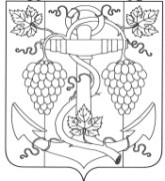 СОВЕТ ЗАПОРОЖСКОГО СЕЛЬСКОГО ПОСЕЛЕНИЯ ТЕМРЮКСКОГО РАЙОНАР Е Ш Е Н И Е  № 262LXXXII сессия                                                                                             III  созыва14 декабря  2018 года		          	                                                    ст-ца. ЗапорожскаяОб утверждении тарифов на услуги МУП «ЖКХ-Запорожское» Темрюкского района Краснодарского края по вывозу  ЖБО на 2019 годВ целях совершенствования   системы оплаты жилья и коммунальных услуг, проведения единой политики формирования цен и тарифов на жилищно-коммунальные услуги, на основании Устава Запорожского сельского   поселения Темрюкского района, рассмотрев и обсудив представленные МУП «ЖКХ-Запорожское» расчеты тарифов по вывозу  ЖБО для населения, Совет Запорожского сельского поселения Темрюкского  района, р е ш и л:1. Утвердить тариф на услуги МУП «ЖКХ – Запорожское» Темрюкского района Краснодарского края без учета НДС:- вывоз ЖБО 1 м.куб.- 275 руб.2. Утвердить калькуляцию на   вывоз жидких бытовых отходов (ЖБО) на  2019 год для  населения.Решение LXI сессии Совета Запорожского сельского поселения Темрюкского района III созыва от 17 ноября 2017 года № 196 «Об утверждении тарифов на услуги МУП «ЖКХ–Запорожское» Темрюкского района Краснодарского края по вывозу ТКО и ЖБО на 2018 год» считать утратившим силу.Контроль за исполнением настоящего решения возложить на заместителя главы Запорожского сельского поселения Темрюкского района Н.А Семенова и директора МУП «ЖКХ–Запорожское» Н.В. Еремий. 5. Общему отделу администрации Запорожского сельского поселения Темрюкского района (Рыбиной) официально опубликовать настоящее решение в периодическом печатном издании газете Темрюкского района «Тамань», официально опубликовать (разместить) на официальном сайте муниципального образования Темрюкский район и информационно-телекоммуникационной сети «Интернет», а так же разместить на официальном сайте администрации Запорожского сельского поселения Темрюкского района.Настоящее решение вступает в силу с 1 января 2019 года, но не ранее, чем по истечении одного месяца со дня его официального опубликования.Глава Запорожскогосельского поселения Темрюкского района____________ Н.Г. КолодинаПредседатель Совета Запорожского сельского поселения Темрюкского района___________________ И.Р.Абрамян